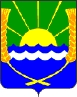 РОССИЙСКАЯ ФЕДЕРАЦИЯРОСТОВСКАЯ ОБЛАСТЬАЗОВСКИЙ РАЙОНМУНИЦИПАЛЬНОЕ ОБРАЗОВАНИЕ«КРАСНОСАДОВСКОЕ СЕЛЬСКОЕ ПОСЕЛЕНИЕ»СОБРАНИЕ ДЕПУТАТОВКРАСНОСАДОВСКОГО СЕЛЬСКОГО ПОСЕЛЕНИЯПЯТОГО СОЗЫВАРЕШЕНИЕ15.02.2022 № 30п. Красный СадВ соответствии с Областным законом № 414-ЗС от 19 декабря 2005 г. «О выборах депутатов представительных органов муниципальных образований в Ростовской области», на основании Постановления Территориальной избирательной комиссии Азовского района № 34-11 от 20.09.2021 г. «О результатах выборов депутатов Собрания депутатов Красносадовского сельского поселения пятого созыва по Красносадовскому десятимандатному избирательному округу № 1», Собрание депутатов Красносадовского сельского поселения решило:Для работы с населением закрепить за депутатами Собрания депутатов Красносадовского сельского поселения следующие территории:ул. Заводская, №№ 1,3,5,7,9,11,13, ул. Лермонтова, ул.Тургенева, ул. Северная, ул. Сельская, ул. Южная – А.А.Буханенков;ул. Лунева, №№ 20 «а», 22 «а», 1 «а»/1, частный сектор, ул. Зеленая (кроме №№ 17,18), ул. Луговая, ул. Цветочная, ул. Строителей, ул. Молодежная – Е.Е.Бутяева;ул. Мичурина, №№ 7,9,11,13,15, ул. Мичурина - частный сектор четная сторона, ул. Садовая, д. № 20 – О.В.Слюсаренко;ул. Заводская, №№ 2 «а»,4,6,8,10,12(кв. 1,2), 26, 26 «а», ул. Мичурина, №№ 1, 1 «а» (кв. 1,2), 2,3,5,5 «а», 5 «б», пер. Ветеранов, ул. Победы, ул. Некрасова.- О.В.Кушнареваул.Лунева, №№ 2,12, ул. Пушкина, ул. Павловой, ул. Центральная, ул.Жукова – А.В.Куцова;ул. Шолохова, ул. Есенина – В.Ю.Чернов;ул. Крылова, ул. Зеленая,  д.№17,18, ул. Мичурина, №№ 17,19,21– М.В.Чернова;ул. Стадионная,1, 1/1, 1 «а» (кв. 1,2), 1 «б», 1 «в», 1 «г», д. 3, д. 5, ул. Вишневая, ул. Королева– Е.А.Ширыкалова;9.ул. Малая, ул. Чехова, разъезд Койсугский – Е.В.Ельченко.       Председатель Собрания депутатовГлава Красносадовского сельского поселения                                  А.В.Куцова  О закреплении за депутатами Собрания депутатов  Красносадовского сельского поселения  территории Красносадовского сельского поселения